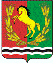 АДМИНИСТРАЦИЯМУНИЦИПАЛЬНОГО ОБРАЗОВАНИЯ ВОЗДВИЖЕНСКИЙ СЕЛЬСОВЕТ  АСЕКЕЕВСКОГО  РАЙОНА ОРЕНБУРГСКОЙ  ОБЛАСТИ П О С Т А Н О В Л Е Н И Е07.02.2019  		                      с.Воздвиженка	                                    № 11-п                                  Об утверждении Программы профилактики нарушений в рамках осуществления муниципального контроля на 2019 годВ целях предупреждения нарушения юридическими лицами и индивидуальными предпринимателями обязательных требований, устранения причин, факторов и условий, способствующих нарушениям обязательных требований, руководствуясь статьей 8.2. Федерального закона от 26.12.2008 г. № 294-ФЗ «О защите прав юридических лиц и индивидуальных предпринимателей при осуществлении государственного контроля (надзора) и муниципального контроля», Федеральным законом от 06.10.2003 г. № 131-ФЗ «Об общих принципах организации местного самоуправления в Российской Федерации», Уставом муниципального образования Воздвиженский сельсовет, администрация муниципального образования Воздвиженский сельсовет ПОСТАНОВЛЯЕТ: 1. Утвердить программу профилактики нарушений в рамках осуществления муниципального контроля на 2019 год (Приложение № 1). 2. Утвердить план мероприятий по профилактике нарушений в рамках осуществления муниципального контроля на 2019 год (Приложение № 2). 3. Настоящее постановление вступает в силу после  обнародования и  подлежит размещению на официальном сайте муниципального образования http://воздвиженский-сельсовет.рф.4. Контроль над исполнением настоящего постановления оставляю за собой.Глава администрации Воздвиженского  сельсовета:                                                 И.А. Фёдоров          Приложение № 1 к постановлению Администрациимуниципального образования Воздвиженский сельсовет Асекеевского района Оренбургской области   № _____Программа профилактики нарушений в рамках осуществления муниципального контроля на 2019 год1. Настоящая программа разработана в целях организации проведения профилактики нарушений требований, установленных федеральными законами и иными нормативными правовыми актами Российской Федерации, в целях предупреждения возможного нарушения подконтрольными субъектами обязательных требований, устранения причин, факторов и условий, способствующих нарушениям обязательных требований. 2. Профилактика нарушений обязательных требований проводится в рамках осуществления муниципального контроля. 3. Целью программы является: Предупреждение нарушений, подконтрольными субъектами обязательных требований законодательства, включая устранение причин, факторов и условий, способствующих возможному нарушению обязательных требований. 4. Задачами программы являются: 4.1. Укрепление системы профилактики нарушений обязательных требований путем активизации профилактической деятельности. 4.2. Выявление причин, факторов и условий, способствующих нарушениям обязательных требований. 4.3. Повышение правосознания и правовой культуры руководителей юридических лиц и индивидуальных предпринимателей. 5. Программа разработана на 2019 год. 6. Субъектами профилактических мероприятий при осуществлении муниципального контроля являются юридические лица, индивидуальные предприниматели, граждане. 7. В рамках профилактики предупреждения нарушений, установленных законодательством всех уровней, Администрацией  муниципального образования Воздвиженский сельсовет Асекеевского района Оренбургской области осуществляется прием представителей юридических лиц, индивидуальных предпринимателей и граждан, а также проводятся консультации и даются пояснения по вопросам соблюдения законодательства.8. Ресурсное обеспечение Программы :        8.1. Финансирование мероприятий Программы не предусмотреноПриложение № 2 к постановлению Администрациимуниципального образования Воздвиженский сельсовет Асекеевского района Оренбургской области  от 07.02.2019  № 11-пПлан мероприятий по профилактике нарушений в рамках осуществления муниципального контроля на 2019 год№ п/пНаименование мероприятия по профилактике нарушений юридическими лицами и индивидуальными предпринимателями обязательных требований Срок исполненияОтветственный исполнитель1Составление перечня нормативных правовых актов или их отдельных частей, содержащих обязательные требования, оценка соблюдения которых является предметом муниципального контроля II квартал 2019 Администрация муниципального образования2Размещение на официальном сайте Администрации муниципального образования Воздвиженский сельсовет Асекеевского района Оренбургской области в сети «Интернет» для каждого вида муниципального контроля перечней нормативных правовых актов или их отдельных частей, содержащих требования, оценка соблюдения которых является предметом муниципального контроля, а также текстов соответствующих актовII квартал 2019 Администрация муниципального образования3Разработка руководства по соблюдению обязательных требованийII квартал 2019 Администрация муниципального образования4Осуществление информирования юридических лиц, индивидуальных предпринимателей по вопросам соблюдения обязательных требований, в том числе посредством разработки и опубликования руководств по соблюдению обязательных требований, проведение разъяснительной работы и иными способамиВ течение 2019 года (по мере необходимости)Администрация муниципального образования5Подготовка и распространение комментариев о содержании новых нормативных правовых актов, устанавливающих обязательные требования, внесенных изменениях в действующие акты, сроках и порядке вступления их в действие, а также рекомендаций о проведении необходимых организационных, технических мероприятий, направленных на внедрение и обеспечение соблюдения обязательных требований (при внесении изменений в обязательные требования)В течение 2019 года (по мере необходимости)Администрация муниципального образования6Обеспечение регулярного (не реже одного раза в год) обобщения практики осуществления муниципального контроля в соответствующей сфере деятельности и размещение на официальном сайте администрации муниципального образования Воздвиженский сельсовет Асекеевского района Оренбургской области  в сети «Интернет» соответствующих обобщений, в том числе с указанием наиболее часто встречающихся случаев нарушений обязательных требований с рекомендациями в отношении мер, которые должны приниматься юридическим лицами, индивидуальными предпринимателями в целях недопущения таких нарушенийIV квартал 2019г.Администрация муниципального образования7Выдача предостережений о недопустимости нарушения обязательных требований в соответствии с частями 5-7 статьи 8.2. Федерального закона от 26.12.2008 г. № 294-ФЗ «О защите прав юридических лиц и индивидуальных предпринимателей при осуществлении государственного контроля (надзора) и муниципального контроля», если иной порядок не установлен федеральным закономВ течение 2019 года (по мере необходимости)Администрация муниципальногообразования 8Размещение на официальном сайте администрации муниципального образования Воздвиженский сельсовет Асекеевского района Оренбургской области информации о результатах контрольной деятельности за 2018 годДекабрь 2019 года Администрация муниципального образования9Разработка и утверждение программы профилактики нарушений в рамках осуществления муниципального контроля на 2019 годВ течение 2019 года (по мере необходимости)Администрация муниципального образования